น้ำตกหนานน้ำราด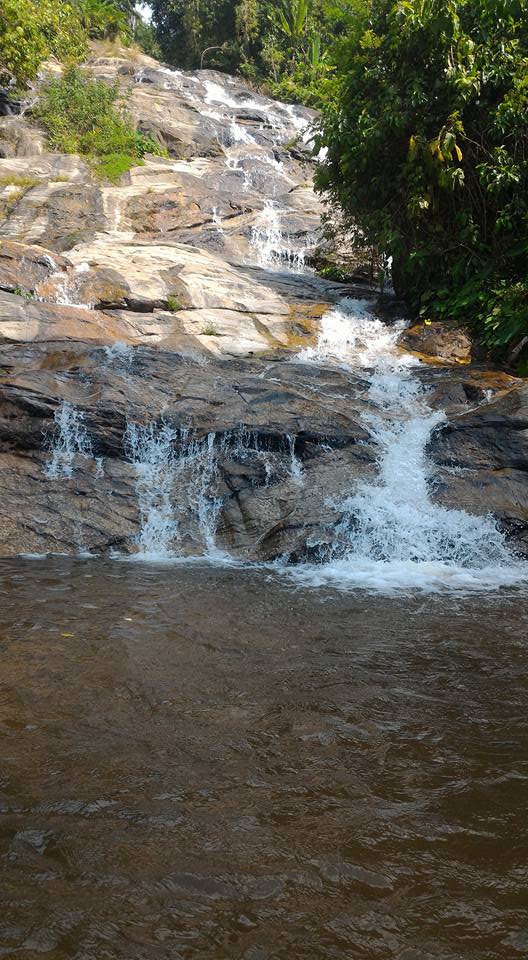 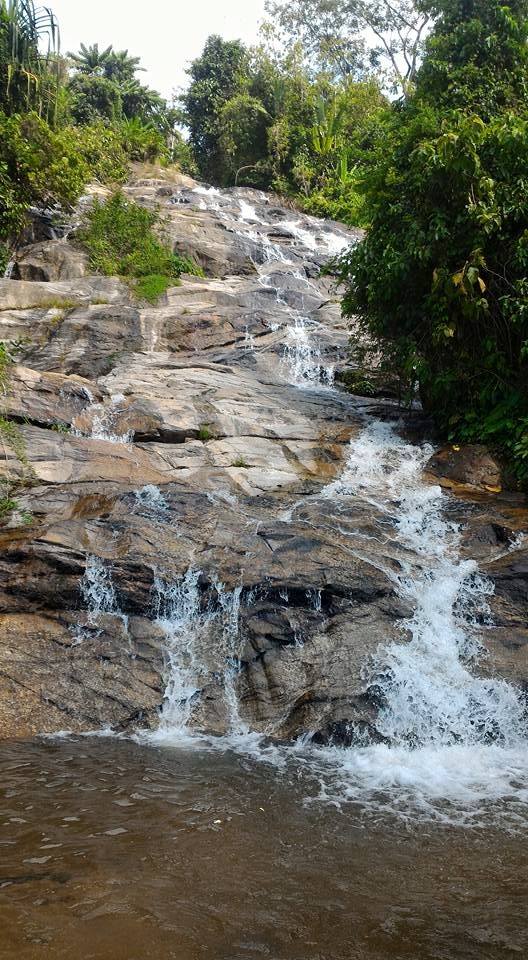 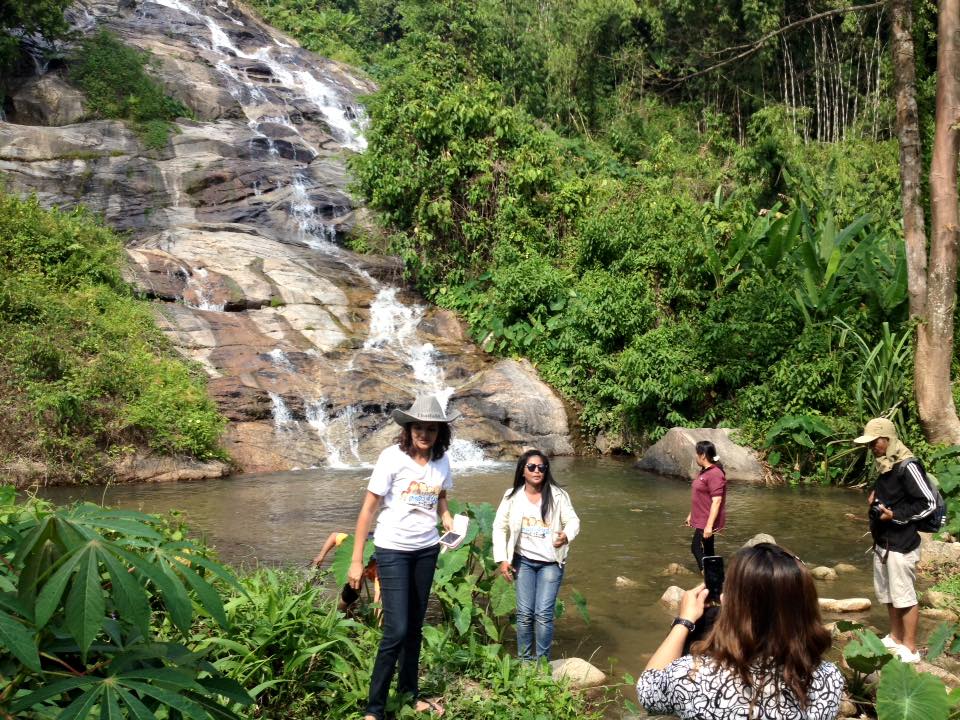 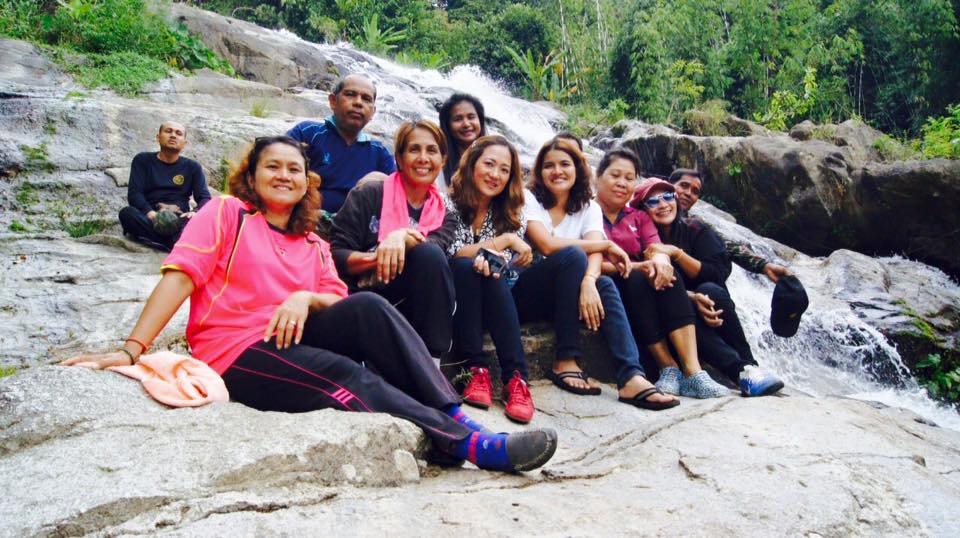 